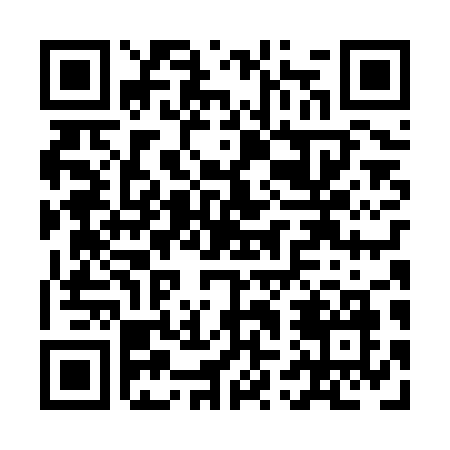 Prayer times for Baptiste Lake, Alberta, CanadaMon 1 Jul 2024 - Wed 31 Jul 2024High Latitude Method: Angle Based RulePrayer Calculation Method: Islamic Society of North AmericaAsar Calculation Method: HanafiPrayer times provided by https://www.salahtimes.comDateDayFajrSunriseDhuhrAsrMaghribIsha1Mon3:205:021:387:2210:1411:562Tue3:215:031:387:2210:1311:563Wed3:215:041:397:2210:1311:564Thu3:225:051:397:2110:1211:555Fri3:225:061:397:2110:1111:556Sat3:235:071:397:2110:1111:557Sun3:245:081:397:2110:1011:548Mon3:245:091:397:2010:0911:549Tue3:255:101:407:2010:0811:5410Wed3:255:121:407:1910:0711:5311Thu3:265:131:407:1910:0611:5312Fri3:275:141:407:1810:0511:5213Sat3:285:151:407:1810:0411:5214Sun3:285:171:407:1710:0311:5115Mon3:295:181:407:1710:0211:5116Tue3:305:201:407:1610:0011:5017Wed3:315:211:407:169:5911:5018Thu3:315:231:407:159:5811:4919Fri3:325:241:417:149:5611:4820Sat3:335:261:417:139:5511:4821Sun3:345:271:417:139:5311:4722Mon3:345:291:417:129:5211:4623Tue3:355:301:417:119:5011:4524Wed3:365:321:417:109:4911:4425Thu3:375:341:417:099:4711:4426Fri3:385:351:417:089:4511:4327Sat3:395:371:417:079:4411:4228Sun3:395:391:417:069:4211:4129Mon3:405:401:417:059:4011:4030Tue3:415:421:417:049:3811:3931Wed3:425:441:417:039:3611:38